ПроектРЕШЕНИЕ                                                                    ЧЕЧИМ          25 ноября 2022 года	                                                                         №  с. Усть-КоксаОб утверждении РегламентаСовета депутатов муниципального образования«Усть-Коксинский район» Республики АлтайРуководствуясь федеральным законом от 6 октября 2003 года № 131-ФЗ «Об общих принципах организации местного самоуправления в Российской Федерации», Уставом муниципального образования «Усть-Коксинский район»,  Совет депутатов муниципального образования «Усть-Коксинский район» Республики АлтайРЕШИЛ:Утвердить Регламент Совета депутатов МО «Усть-Коксинский район» Республики Алтай, согласно приложению № 1.  Признать утратившим силу:        - Решение № 1-1 от 23.09.2022 года «Об утверждении Регламента Совета депутатов МО «Усть-Коксинский район».Настоящее решение вступает в силу со дня его принятия.Председатель Совета депутатов	Глава муниципального образованияМО «Усть-Коксинский район»	 	«Усть-Коксинский район» _________________ И.Ю. Щеглов	_________________ О.В. АкимовПриложение  к решению Совета депутатов муниципального образования «Усть-Коксинский район»от «____» » ноября 2022 года № _____РЕГЛАМЕНТ СОВЕТА ДЕПУТАТОВ МУНИЦИПАЛЬНОГО ОБРАЗОВАНИЯ «УСТЬ-КОКСИНСКИЙ РАЙОН» ГЛАВА 1. ОБЩИЕ ПОЛОЖЕНИЯСтатья 1. Основы организации и деятельности Совета депутатов В соответствии с Федеральным законом от 6 октября 2003 года № 131-ФЗ «Об общих принципах организации местного самоуправления в  Российской Федерации» (далее также – Федеральный закон № 131-ФЗ), Уставом муниципального образования «Усть-Коксинский район» (далее – Устав), Совет депутатов  является представительным органом муниципального образования «Усть-Коксинский район». Совет депутатов муниципального образования «Усть-Коксинский район» (далее – Совет депутатов) руководствуется в своей деятельности Конституцией Российской Федерации,  Конституцией  Республики Алтай, Федеральными законами Российской Федерации, Законами Республики Алтай, Уставом и настоящим Регламентом. Совет  депутатов  обладает правами  юридического лица. Основной формой  деятельности  Совета депутатов являются  сессии. Статья  2 . Депутат  Совета депутатов Депутаты Совета депутатов (далее также – депутат) являются полномочными представителями народа  в Совете  депутатов.Депутат ответственен и подотчетен перед избирателями в соответствии с федеральным законодательством и законодательством Республики Алтай.Депутат  обязан вести прием граждан регулярно  и не реже 1 раза в год  отчитываться  о своей деятельности  перед избирателями. В своей деятельности  он должен  учитывать запросы населения избирательного округа, содействовать обеспечению благополучия  жителей района, защите прав и свобод граждан. Депутату обеспечиваются условия для беспрепятственного и эффективного осуществления его полномочий  в соответствии с федеральным законодательством, законодательством  Республики Алтай и муниципальными  нормативными правовыми актами. Полномочия вновь избранных депутатов признаются на первой организационной сессии Совета депутатов на основании решения Усть-Коксинской  территориальной избирательной комиссии  о результатах  выборов депутатов  Совета депутатов  и оформляются решением Совета депутатов. Статья 3.  Порядок созыва и проведения первой организационной сессии Совета депутатовПосле опубликования  решения  о результатах  выборов, не менее чем за два дня до первой организационной сессии, депутаты Совета депутатов проводят собрание, на котором избирается организационный комитет (далее – оргкомитет) по подготовке первой организационной  сессии Совета депутатов.  При этом собрание считается  правомочным, если в нем участвовали более  половины  установленного числа  депутатов (численность депутатов, определенных Уставом). Председатель оргкомитета избирается членами оргкомитета из своего состава большинством голосов от присутствующих депутатов. Оргкомитет определяет повестку первой сессии Совета депутатов, порядок работы сессии, предложения по составу секретариата, счетной комиссии, Мандатной комиссии Совета депутатов. Вновь  избранным  депутатам оргкомитет или аппарат Совета депутатов по просьбе оргкомитета при помощи средств сотовой связи (в том числе смс-уведомления), или электронной почты, а также путем вручения  письменного уведомления (нарочно) направляет повестку первой организационной сессии Совета депутатов, а также необходимые нормативные правовые акты, определяющие работу органов местного самоуправления (в том числе  настоящий Регламент), и  принимает  заявления  от депутатов, изъявивших  желание участвовать  в работе одной их двух постоянных  комиссий Совета депутатов. Первая организационная сессия Совета депутатов созывается не позднее 30 дней со дня избрания Совета депутатов в правомочном составе. На первой организационной сессии заслушивается доклад Усть-Коксинской территориальной избирательной комиссии о результатах выборов депутатов, депутатам вручаются удостоверения депутата, избирается Председатель Совета депутатов (далее также – Председатель), образуются постоянные комиссии, мандатная комиссия, счетная комиссия.Первую организационную сессию открывает старейший по возрасту депутат. Полномочия оргкомитета прекращаются с момента избрания Председателя Совета депутатов нового созыва. После избрания Председателя Совета депутатов он становится председательствующим на сессии.Глава 2. Должностные лица и органы Совета депутатовСтатья 4.  Структура Совета депутатовСовет депутатов состоит из 19 депутатов, избранных на муниципальных выборах в соответствии с законодательством Российской Федерации, законами Республики Алтай.В структуру Совета депутатов входят:Председатель Совета депутатов;Постоянные комиссии Совета депутатов;Президиум Совета депутатов;Мандатная комиссия;Счетная комиссия.Материально-техническое обеспечение работы Совета депутатов осуществляет Администрация муниципального образования «Усть-Коксинский район».Статья 5. Председатель Совета депутатовПредседатель Совета депутатов  избирается на заседании Совета депутатов тайным голосованием на срок полномочий Совета депутатов соответствующего созыва.Кандидаты на пост Председателя Совета депутатов могут быть выдвинуты из состава депутатов Совета депутатов в порядке самовыдвижения, а также депутатом или группой депутатов Совета депутатов непосредственно на заседании Совета депутатов, в повестку которого включен вопрос о выборах Председателя.Каждому депутату Совета депутатов гарантируется возможность свободного и всестороннего обсуждения деловых и личных качеств кандидатов. Лица, приглашенные  на заседания  сессии Совета депутатов не из числа  депутатов  Совета депутатов, могут участвовать в обсуждении кандидатур на должность Председателя Совета депутатов  только с согласия большинства присутствующих на сессии депутатов. После самоотводов Совет депутатов  утверждает  список  кандидатур  для тайного голосования. Кандидат считается избранным на пост Председателя, если в результате   голосования он получил более половины голосов от установленной численности депутатов. Об избрании Председателя Совета депутатов принимается соответствующее решение.В случае, если выдвинуто более двух кандидатов и ни один из них не получил требуемого для избрания количества голосов, проводится повторное голосование по двум кандидатурам, набравшим наибольшее число голосов.Если при голосовании по двум кандидатурам ни один из 2-х кандидатов не набрал более половины голосов от установленной численности депутатов, то по кандидатуре, набравшей большее количество голосов, проводится еще один тур голосования. Если при этом кандидат не набрал более половины голосов от установленной численности депутатов, проводятся повторные выборы с новым выдвижением кандидатов. При этом возможно выдвижение прежних кандидатов. Один и тот же кандидат на место Председателя Совета депутатов  может выдвигать свою кандидатуру не более 2-х раз. Председатель осуществляет свою деятельность в соответствии с федеральным законодательством, законодательством Республики Алтай, Уставом и настоящим Регламентом  на постоянной основе. В случае временного отсутствия  Председателя (отпуск, болезнь, командировка и т.п.), а также в случае досрочного прекращения его полномочий, либо применения к нему по решению суда мер процессуального принуждения в виде заключения под стражу или временного отстранения от должности решением Совета депутатов исполнение  обязанностей Председателя  может быть возложено на члена Президиума. Решение принимается открытым голосованием, большинством от установленного числа депутатов Совета депутатов.Председатель Совета депутатов:1) осуществляет общее руководство деятельностью Совета депутатов, Президиума Совета депутатов, постоянных комиссий Совета депутатов в соответствии с Уставом и настоящим  Регламентом;2) обеспечивает взаимосвязь деятельности Совета депутатов с органами государственной власти, органами местного самоуправления муниципального образования,  общественными и иными организациями, юридическими и физическими лицами;3) представляет Совет депутатов в отношениях с государственными органами, органами местного самоуправления и должностными лицами, общественными и иными организациями, юридическими и физическими лицами;4) созывает сессии Совета депутатов, обеспечивает информирование депутатов, и населения о времени и месте проведения сессий, проекте повестки дня,  руководит подготовкой сессий;5) ведет сессии Совета депутатов, обеспечивает при этом соблюдение настоящего Регламента, повестки дня и порядка проведения сессий;6) подписывает решения, принятые Советом депутатов, протоколы сессий и другие документы Совета депутатов. В течение 7 дней с момента принятия, направляет решение Совета депутатов Главе муниципального образования для подписания и обнародования.7) принимает меры по обеспечению гласности и учету общественного мнения в работе Совета депутатов;8) организует в Совете депутатов прием граждан, рассмотрение обращений граждан;9) оказывает содействие депутатам в осуществлении ими депутатских полномочий;10) координирует работу постоянных комиссий Совета депутатов, дает им поручения по исполнению решений Совета депутатов;11) контролирует в пределах своих полномочий выполнение решений Совета депутатов;12) издает постановления и распоряжения по вопросам организации деятельности Совета депутатов;13) рассматривает вопросы структуры, штата и кадров аппарата Совета депутатов;14) в соответствии с трудовым законодательством пользуется правом найма и увольнения работников аппарата Совета депутатов, применяет к ним в соответствии с законодательством меры поощрения, и дисциплинарной ответственности;15) подает заявления об открытии и закрытии расчетных и текущих счетов Совета депутатов в банках и иных кредитных учреждениях, а также является распорядителем по этим счетам;16) является распорядителем средств по расходам, предусмотренным в местном бюджете на обеспечение деятельности Совета депутатов;17) действует от имени Совета депутатов во всех организациях без доверенности;18) исполняет  иные полномочия  в соответствии федеральным  законодательством, законодательством  Республики Алтай и Уставом. На Председателя Совета депутатов распространяются положения статьи 40 Федерального закона № 131-ФЗ. Статья 6. Президиум Совета депутатовДля организации работы Совета депутатов, координации деятельности с иными органами местного самоуправления, государственными органами Республики Алтай и их должностными лицами, а также для осуществления контрольной деятельности по выполнению  решений, принятых  на сессиях Совета депутатов, рассмотрения вопросов текущей деятельности Совета  депутатов в межсессионный период формируется рабочий орган – Президиум Совета депутатов (далее – Президиум).Президиум возглавляет Председатель Совета депутатов, в его отсутствие один из членов Президиума.Количественный  состав  Президиума  устанавливается Советом депутатов. Состав Президиума утверждается решением Совета депутатов. В состав  Президиума входят:1) Председатель Совета депутатов (председатель Президиума);2) Председатели постоянных комиссий (члены  Президиума);В Президиум  могут быть избраны и другие  депутаты Совета депутатов. Полномочия члена Президиума (за исключением входящих в его состав по должности) могут быть досрочно прекращены по инициативе депутатов, депутатских фракций, постоянных комиссий по решению Совета открытым голосованием.Полномочия члена Президиума, избранного в его состав, могут быть прекращены досрочно на основании его письменного заявления, поданного в Президиум.В этом случае голосование по вопросу досрочного прекращения полномочий члена Президиума не проводится.Статья 7. Полномочия и порядок работы Президиума СоветаЗаседания Президиума  созывает и ведёт Председатель Совета депутатов (Председатель  Президиума). Заседания созываются по мере необходимости и правомочны, если на них присутствует более половины от установленного числа членов Президиума.Постановления Президиума принимаются на его заседаниях большинством от его общего состава. При равенстве голосов решающим является голос Председателя  Президиума. Президиум Совета депутатов:формирует проекты годового плана работы Совета депутатов;формирует проекты повестки дня очередной сессии Совета депутатов, список  приглашенных;рассматривает и утверждает даты проведения сессий Совета депутатов; рассматривает выполнение отдельных поручений, данных сессией;рассматривает ходатайства о награждении Почетными грамотами и Благодарственными письмами Совета депутатов;принимает решения по неотложным вопросам с последующим информированием Совета депутатов, за исключением вопросов, находящихся в исключительной компетенции сессии Совета депутатов;решает иные вопросы организации работы Совета депутатов.В заседаниях Президиума вправе участвовать с правом совещательного голоса:депутаты Совета депутатов, не избранные в состав Президиума; Глава муниципального  образования (далее также – Глава  МО);представители государственных органов Республики Алтай;представители прокуратуры района.По приглашению Председателя в заседаниях Президиума могут участвовать иные должностные лица (лица), представители общественных организаций.Депутаты Совета депутатов, не входящие в состав Президиума, вправе вносить предложения, участвовать в обсуждении вопросов, принятии постановлений с правом совещательного голоса.В случае несогласия с решением Президиума депутат вправе внести свои предложения на рассмотрение сессии Совета депутатовЛицам, входящим в состав Президиума, а также другим лицам, приглашённым на его заседание, сообщается о вопросах, которые предполагается рассмотреть на заседании, представляются необходимые материалы, не позднее, чем за день  до начала заседания.Заседания Президиума являются открытыми. По решению Президиума может быть проведено закрытое заседание, на котором запрещается использование электронных средств приёма, передачи и накопления информации.Статья 8. Постоянные комиссии  Совета  депутатовДля предварительной подготовки и рассмотрения вопросов, относящихся к ведению Совета депутатов, а также для содействия проведению в жизнь его решений, осуществления в пределах своих полномочий контроля за деятельностью органов и должностных лиц местного самоуправления Совет депутатов образует постоянные комиссии. Постоянные комиссии Совета депутатов района вправе разрабатывать, представлять  Совету депутатов проекты решений Совета депутатов, проекты концепций, планов, программ по вопросам местного значения.  Постоянные комиссии (количественный состав) образуются на первой сессии вновь избранного Совета депутатов на срок его полномочий из числа депутатов.Постоянными комиссиями Совета  депутатов  являются: Комиссия по развитию экономики (сельское хозяйство, экология, природопользование), бюджету  и предпринимательству; Комиссия по работе с молодежью, образованием, медициной, культурой и социальной защите населения; Комиссия по депутатской  этике  и предотвращению коррупции. Состав постоянной комиссии избирается открытым голосованием по каждой кандидатуре либо в целом по составу постоянной комиссии большинством голосов от установленной численности депутатов.  Депутат Совета не может быть членом более 2-х комиссий. В состав постоянных комиссий не может быть избран Председатель Совета депутатов. Депутат, избранный в состав одной из постоянных комиссий, может принимать участие в работе иных постоянных комиссий с правом совещательного голоса.На основании письменного заявления депутата о включении его в состав постоянной комиссии, исключении его из состава постоянной комиссии решением Совета депутатов производятся изменения в составе постоянной комиссии. Решение об изменении состава постоянной комиссии считается принятым, если за него проголосовало большинство депутатов Совета депутатов, присутствующих на заседании Совета депутатов.  Постоянные комиссии на своем первом заседании избирают из своего состава председателя. Председатели комиссии избираются на должность открытым голосованием по представлению членами, либо самовыдвижением. По каждой кандидатуре производится обсуждение.10. Кандидат считается избранным председателем комиссии, если за него проголосовало большинство членов комиссии, от установленного числа членов комиссии. Избрание председателя постоянной комиссии оформляется решением Совета депутатов. Постоянные комиссии подотчётны Совету депутатов и Председателю Совета депутатов. Председатели постоянных комиссий отчитываются перед Советом  депутатов один раз в год.Заседания постоянных комиссий проводятся в обязательном порядке перед каждым заседанием сессии. На заседании постоянной комиссии ведётся аудиозапись. Деятельность постоянных комиссий, в том числе проведение совместных заседаний, осуществляется в соответствии с настоящим Регламентом. Статья 8.1. 1. Мандатная комиссия избирается на первой сессии Совета депутатов нового созыва из числа депутатов большинством голосов избранных депутатов в количестве трех человек. При этом голосование может проводиться как по каждой кандидатуре члена Мандатной комиссии, так и по всему ее составу в целом.2. Председатель и члены Мандатной комиссии избираются из состава депутатов путем открытого голосования.3. Мандатная комиссия: 1) рассматривает материалы, представленные Избирательной комиссией, об избрании депутатов, вносит предложения о правомочности Совета депутатов нового созыва; 2) рассматривает заявления депутатов о сложении депутатских полномочий и готовит данный вопрос на рассмотрение сессии; 3) рассматривает заявления депутатов о нарушении прав депутата при осуществлении депутатской деятельности; 4) выполняет иные поручения Совета депутатов.Статья 8.2.1. Для подсчета голосов депутатов, при проведении голосования, Совет депутатов избирает из числа депутатов открытым голосованием, большинством голосов от числа присутствующих на заседании депутатов, счетную комиссию (не менее 3 человек)2. Счетная комиссия Совета депутатов избирается на срок полномочий Совета депутатов.3. Счетная комиссия из своего состава избирает председателя и секретаря. 4. решение счетной комиссии по выборам председателя и секретаря принимается большинством голосов ее членов.5. Председатель счетной комиссии утверждается и освобождается Советом депутатов большинством от установленной численности депутатов. Глава 3.  Порядок созыва, подготовки и проведениясессий  Совета депутатовСтатья 9.  Порядок созыва сессий Совета депутатовОчередные сессии Совета депутатов созываются  Председателем Совета депутатов, Президиумом Совета депутатов, Главой муниципального образования  по мере необходимости, но не реже  одного раза в три месяца. Внеочередные сессии Совета депутатов созываются по инициативе Председателя Совета депутатов, Президиума Совета депутатов, группы депутатов, не менее одной трети  от числа депутатов, а также по предложению Главы  муниципального образования. Предложения о созыве  внеочередной сессии Совета депутатов  в письменном виде  с обоснованием необходимости  созыва внеочередной  сессии  и  указанием вопросов, предлагаемых  для включения в повестку сессии, проекты решений представляются Председателю Совета депутатов. Внеочередная  сессия  созывается не позднее 3 дней со дня поступления  предложения  о ее созыве, а при чрезвычайных ситуациях – на следующий день после оповещения. О созыве сессии  Президиумом принимается постановление. Статья 10. Правомочность  сессии Совета депутатовСессия Совета депутатов не может считаться правомочной, если на ней присутствует менее 50 процентов от числа избранных депутатов (10 депутатов).Если сессия неправомочна, то она переносится Председателем Совета депутатов на другое время. В день определения новой даты и времени проведения сессии Председатель Совета депутатов организует оповещение депутатов о дате и времени  проведения сессии при помощи средств сотовой связи (в том числе смс-уведомления), или электронной почты, или путем вручения письменного уведомления (нарочно).Статья 11. Обязательность  участия  депутатов в сессиях Совета  депутатов1.   Депутаты обязаны участвовать  в каждой сессии Совета депутатов.В случае невозможности  прибыть на сессию депутат заблаговременно информирует  об этом Председателя  Совета депутатов или аппарат Совета депутатов при помощи средств сотовой связи (в том числе смс-уведомления) или электронной почты. В  исключительных случаях при  невозможности прибытия на сессию депутат может принять участие в работе сессии посредством видеоконференцсвязи и (или) телефонной связи.Депутаты обязаны соблюдать утвержденный порядок дня сессии и не вправе без разрешения председательствующего на сессии прерывать свое участие до её завершения.Председательствующий на сессии информирует депутатов о количестве присутствующих  на сессии депутатов, ее правомочность, а также о составе  и числе лиц, приглашенных на сессию. Статья 12. Гласность в деятельности  Совета депутатовСессии  Совета депутатов  проводятся гласно  и носят, как правило, открытый характер. В работе  сессии Совета депутатов вправе принимать участие представители Правительства Республики Алтай, Аппарата Главы Республики Алтай, Председателя Правительства Республики Алтай и Правительства Республики Алтай, депутаты всех уровней, Глава муниципального образования, заместители Главы администрации, начальники отделов и управлений администрации, председатель Контрольно-счетного органа, главы сельских поселений, прокурор Усть-Коксинского района (далее – прокурор), представители государственных органов.На сессии по приглашению могут присутствовать представители зарегистрированных общественных объединений, лица, участвующие в подготовке  рассматриваемых  вопросов,  граждане (физические лица), иные лица по приглашению Председателя. Глава  МО  принимает  участие  в работе сессии Совета депутатов  с правом совещательного голоса.Совет депутатов по предложению председательствующего, депутатов, постоянных  комиссий, Главы МО  для рассмотрения  вопросов конфиденциального характера, а также вопросов, затрагивающих сведения, составляющие государственную  и иную охраняемую законом тайну, может принять решение  о проведении  закрытой сессии (закрытого слушания дела).Решение о проведении закрытого заседания принимается большинством голосов от присутствующих на сессии депутатов.Сведения  о содержании закрытой сессии (закрытого  слушания вопроса) не подлежат разглашению.Глава МО, прокурор вправе присутствовать на закрытых сессиях (закрытых слушаниях вопроса). В  зале проведения  сессии для лиц, не являющихся  депутатами, отводятся  специальные места. Они обязаны соблюдать  порядок  и подчиняться  председательствующему. В зале проведения сессии аудио-и видеозапись может вестись только с разрешения  председательствующего и в соответствии с нормативно-правовыми актами Совета депутатов. Статья 13. Планирование деятельности  Совета депутатовРабота Совета депутатов строится в соответствии с перспективным планом работы, утверждаемым  на календарный год.Проект перспективного плана формируется Советом депутатов с учетом предложений Председателя Совета депутатов,  постоянных комиссий, депутатов, депутатских объединения (фракций) в Совете депутатов, главы МО и других органов местного самоуправления,  представляемых в Совет депутатов  за месяц до начала планируемого года. Проект перспективного плана рассматривается  на совместном заседании постоянных комиссий и вносится  на сессию Совета депутатов  для  утверждения. Контроль за ходом выполнения перспективного плана работы осуществляется  Президиумом Совета депутатов,  а также постоянными комиссиями  Совета депутатов с информированием  о ходе  выполнения  плана  и необходимости  его корректирования  Председателем. Вопросы, предусмотренные  перспективным  планом работы, вносятся  в первоочередном порядке в повестку сессии Совета депутатов, а также в текущие планы работы  органов местного самоуправления  района. Статья 14. Формирование проекта повестки сессии Совета депутатовПроект повестки дня  сессии Совета депутатов формируется  Президиумом на основе перспективного плана работы. Помимо  этого, предложения  по повестке  сессии  могут вноситься  субъектами  правотворческой инициативы,  а также депутатскими объединениями (фракциями) в Совете депутатов. Указанные предложения вносятся  в Совет депутатов не позднее, чем за 15 дней  до начала  очередной сессии, и не менее чем за 3 дня -  до начала внеочередной сессии. А при чрезвычайных ситуациях – за 1 день. Первоочередному включению  в проект повестки сессии Совета депутатов  подлежат: проекты решений  об утверждении бюджета района  и о внесении  в него изменений и дополнений; проекты решений  о принятии Устава района и о внесении в него изменений и дополнений; проекты решений об утверждении Регламента, о внесении в него изменений и дополнений; проекты решений, внесенные депутатами Совета  депутатов; депутатские запросы  и заявления депутатов, связанные с исполнением ими депутатских полномочий. Статья 15. Утверждение повестки сессии1. Сессия  начинается  с утверждения повестки сессии. При этом за основу  принимается  проект повестки сессии, сформированный в порядке, установленном статьей 14 настоящего Регламента. 2. Предложения по повестке сессии (об  исключении вопросов либо  о включении  в нее  дополнительных вопросов) вносятся председательствующим, депутатами, Главой МО в письменном виде, либо  излагаются  устно с  изложением мотивов. Решение  о включении вопроса  в повестку  сессии, исключении из повестки  сессии принимаются процедурным голосованием  по каждому  предложению  в порядке очередности.  После этого повестка принимается  в целом. Вопросы, требующие безотлагательного рассмотрения, могут включаться в повестку  сессии  и отклоняться  непосредственно на сессии с указанием  мотивов.По вопросам, внесенным в повестку непосредственно на сессии Совета депутатов, инициаторами  внесения вопроса, при необходимости, подготавливается  проект решения Совета  депутатов и другие материалы, которые  представляются  председательствующему  и депутатам  в ходе сессии. После принятия повестки сессии в целом внесение дополнительных вопросов не допускается. Статья 16. Продолжительность заседания сессииПродолжительность сессии Совета депутатов, в том числе продолжительность рассмотрения каждого вопроса планируется с учетом сложности вопросов, включенных в повестку сессии, и обеспечения депутатам возможности для всестороннего и глубокого их рассмотрения.Заседания сессии Совета депутатов начинаются, как правило, в 10-11 часов и заканчиваются не позднее 17 часов.  Совет депутатов вправе изменить время проведения сессий.3.   Перерывы в работе сессии  Совета депутатов  объявляются через 1,5 - 2 часа работы с учетом принятой повестки сессии.2. Помимо этого, в ходе сессии могут объявляться иные перерывы, но не более одного раза по каждому обсуждаемому вопросу. Продолжительность одного такого перерыва может быть до 30 минут.Объявления перерыва могут требовать депутаты, председатели постоянных комиссий.Статья 17. Распространение документов и иных материалов в ходе сессии1. В ходе сессии депутаты, постоянные комиссии вправе распространять среди депутатов заявления, обращения и иные документы по вопросам, включенным в повестку сессии.Распространение анонимных документов, а также каких-либо иных документов, не относящихся к рассматриваемым вопросам, депутатами, постоянными комиссиями и другими лицами не допускается. Статья 18. Полномочия депутата на сессииДепутат пользуется правом решающего голоса по всем вопросам, рассматриваемым на сессии.Депутат имеет право:избирать  и быть избранным в органы Совета депутатов, предлагать кандидатов (в том числе и свою кандидатуру) в эти органы, заявлять отвод кандидатам и самоотвод;участвовать в образовании и деятельности согласительных и иных временных комиссий и рабочих групп, формируемых в Совете депутатов для рассмотрения какого-либо вопроса;высказывать свое мнение по персональному составу органов и кандидатурам должностных лиц, образуемых, избираемых, назначаемых или утверждаемых Советом депутатов;участвовать в рассмотрении нормативных и иных правовых актов, принимаемых Советом депутатов;вносить предложения по проектам повестки дня сессии, порядку рассмотрения и существу рассматриваемых вопросов;вносить проекты решений и предложения по изменению и дополнению действующих решений, а  также депутатские запросы;вносить предложения о рассмотрении вопросов на сессии;участвовать в прениях, задавать вопросы докладчику (содокладчику), требовать ответа на поставленный вопрос;требовать постановки своих предложений на голосование;настаивать на повторном подсчете голосов, если его в этом поддерживает относительное большинство присутствующих на заседании депутатов;оглашать на сессии обращения избирателей, имеющие общественное значение;обращаться к должностным лицам соответствующих органов с просьбой рассмотрения вопросов, поставленных избирателями;3.  Депутат  имеет также иные права на сессии, предусмотренные настоящим Регламентом.Статья 19. Полномочия председательствующего на сессии1. Председательствующим на сессии является Председатель, а в его отсутствие – Председатель одной из постоянных комиссии депутатов или член Президиума в случаях, предусмотренных  пунктом 9 статьи 5  настоящего  Регламента.Председательствующий руководит сессиями Совета депутатов, следит за соблюдением Регламента и принятого депутатами порядка работы сессии.Председательствующий в ходе сессии:обеспечивает соблюдение настоящего Регламента;следит за наличием кворума;предоставляет слово для выступления в порядке поступления обращений. В необходимых случаях, с согласия депутатов, может изменить очередность выступлений. В случае нарушения настоящего Регламента - может предупредить и прервать оратора, при повторном нарушении – лишить его слова; при нарушении порядка работы сессии решает вопрос об удалении нарушителя, не являющегося депутатом; организует голосование и подсчет голосов, оглашает результаты голосования;организует работу  Совета депутатов  по ведению протокола сессии;оглашает письменные запросы, личные заявления, справки, вопросы депутатов, предоставляет слово депутатам для устных запросов и справок, предложений и поправок к проектам правовых актов, для выступления по мотивам голосования, а также замечаний по ведению сессии;в пределах своей компетенции дает поручения, связанные с обеспечением работы  Совета депутатов, постоянным комиссиям  и депутатам, работникам Совета депутатов, а также другим лицам; пользуется другими правами, установленными настоящим Регламентом.Председательствующий в ходе сессии не вправе:перебивать выступающего, делать ему замечания, кроме случаев, предусмотренных настоящим Регламентом;комментировать выступления, давать оценку выступлению или выступающему;без согласия депутатов изменять вопросы повестки сессии, порядок работы;игнорировать требование депутата поставить на голосование его предложение или поправку.Глава 4. Порядок подготовки и внесения вопросовна рассмотрение  Совета депутатовСтатья 20 . Правотворческая инициативаПраво реализации правотворческой инициативы в Совете депутатов  принадлежит депутатам Совета депутатов, группе депутатов Совета депутатов, постоянным комиссиям Совета депутатов, Президиуму  Совета депутатов, Контрольно-счетному органу МО, Главе МО,  избирательной комиссии муниципального образования, органам территориального общественного самоуправления,  прокурору Усть-Коксинского района, инициативным группам граждан по вопросам их ведения и иным субъектам правотворческой инициативы в соответствии с законодательством.Статья 21. Вопросы, регулируемые посредством принятиярешений  Советом депутатовВопросы, отнесенные федеральными законами Российской Федерации, Законами Республики Алтай к вопросам местного значения, регулируются посредством принятия Советом депутатов решений, устанавливающих правила, обязательные для исполнения на территории МО. В  решении Совета  депутатов может быть указана постоянная комиссия, на которую возлагается контроль выполнения этого решения.Статья 22. Требования, предъявляемые к проектам решений, подлежащим рассмотрению  Советом депутатовПроект решения, подлежащий рассмотрению Советом депутатов, представляется к рассмотрению с пояснительной запиской и перечнем правовых актов, которые с принятием предлагаемого решения должны быть изменены, отменены, признаны утратившими силу или приняты.Проект решения, требующего бюджетных ассигнований, вносится при указании источников финансирования и наличии заключения финансового органа  администрации района.Вопросы, подготовленные для рассмотрения на сессии Совета депутатов, с нарушением установленного настоящим Регламентом порядка, в повестку сессии не включаются и не рассматриваются.Проекты муниципальных нормативных правовых актов Совета депутатов, выносимых на рассмотрение Совета депутатов, излагаются на русском языке - Государственном языке Российской Федерации и оформляются субъектом правотворческой инициативы в соответствии с Правилами юридико-технического оформления проектов муниципальных нормативных правовых актов Совета депутатов, утвержденными решением  Совета депутатов.Статья  23. Представление в Совет депутатов проектов решенийи иных документовПроекты решений, подготовленные в соответствии с настоящим Регламентом, и иные материалы направляются в Совет депутатов на имя Председателя  не позднее, чем за 10 дней до дня сессии.Проекты решений предоставляются в Совет депутатов в электронном и документальном виде.Статья 24. Рабочая группа по работе над проектами решенийДля доработки проектов решений Председатель, постоянные комиссии могут создавать рабочую группу с привлечением заинтересованных представителей администрации МО, инициаторов проекта и иных специалистов.Статья 25. Проект решения, вызвавший разногласияНеурегулированные разногласия по проектам решений рассматриваются Председателем, который принимает по ним решение. При этом Председатель  вправе принять решение о внесении на сессию проекта с разногласиями. В этом случае к проекту прилагается заключение с изложением мнения руководителей, имеющих возражения.Статья 26. Получение депутатами и иными заинтересованными лицами материалов к сессиям Совета депутатов1. Специалист Совета депутатов не позднее, чем за 7 дней до дня проведения сессии обеспечивает получение проектов решений и иных материалов, связанных с проведением сессии, депутатами, Главой МО, прокурором, а также другими лицами, участвующими в рассмотрении вопросов, вносимых  на сессию. 2. При созыве внеочередной сессии лица, указанные в части 1 настоящей статьи, получают проекты решений и иные материалы, связанные с проведением внеочередной сессии не позднее, чем за 1 день до дня проведения сессии.3.  При созыве сессии при чрезвычайных ситуациях материалы, связанные с его проведением, депутаты  получают на сессии.Глава 5. Порядок рассмотрения вопросов, включенныхв повестку сессииСтатья 27. Время для выступлений депутатов и иных лиц,участвующих в сессии Обсуждение каждого вопроса, включенного в повестку сессии, как правило, состоит из доклада, содоклада вопросов, выступлений в прениях, справок, выступлений по порядку ведения, заключительных выступлений докладчика и содокладчика.Время для доклада не должно превышать 15 минут, для содоклада – 5-7 минут. Время для заключительного слова и выступающим в прениях не должно превышать 10 минут, время для повторных выступлений в прениях, а также выступлений при обсуждении проектов правовых актов - 5 минут, время для выступлений по кандидатурам, порядку ведения, мотивам голосования, для заявлений, внесения запросов, вопросов, предложений, сообщений и справок - 3 минут.По просьбе выступающих председательствующий может с согласия депутатов продлить время выступления.В конце сессии отводится до 30 минут для выступления Председателя Совета депутатов, Главы МО  и депутатов, и иных приглашенных с краткими, до 3 минут, заявлениями и сообщениями. Прения по этим вопросам не проводятся.Статья 28. Порядок проведения пренийВыступления депутатов в ходе сессии допускаются только после предоставления им слова председательствующим.  Депутаты выступают с трибуны. Для реплик, справок, вопросов, внесения кратких предложений по порядку ведения заседания, мотивам голосования депутаты выступают с места.Просьбы о предоставлении слова для выступления в прениях подаются председательствующему, как в письменном, так и в устном виде. Устное обращение осуществляется поднятием руки.Председательствующий предоставляет слово в порядке поступления обращений, но с согласия депутатов может изменить очередность выступлений.Председательствующий на сессии может предоставить слово в прениях по рассматриваемому вопросу также лицам, приглашенным на сессию. При этом депутаты имеют право на первоочередное выступление.Председательствующий и Глава МО имеет право взять слово для выступления в любое время не более чем на 5 минут.Депутат может выступить по одному и тому же вопросу не более 2-х раз. Слово по порядку ведения сессии, мотивам голосования и для справки предоставляется депутату вне очереди.Слово для справки предоставляется:для напоминания точной формулировки вопроса, по которому  принимается  правовой акт;для приведения касающихся рассматриваемого вопроса статистических и иных данных (со ссылкой на источник информации).Слово для выступления по порядку ведения сессии предоставляется депутатам в следующих случаях:для заявления претензий к председательствующему;для указания на отступление от настоящего Регламента или регламента сессии (без заявления претензии);для заявления о неожиданно возникшем обстоятельстве, препятствующем продолжению нормальной работы депутатов;для предложения об изменении порядка ведения сессии.Вопросы докладчикам направляются в письменной форме или задаются с места.Выступающий депутат представляется присутствующим, называя фамилию.Выступающий не должен использовать в своей речи грубые, некорректные выражения, призывать к незаконным действиям. В случае данного нарушения председательствующий вправе лишить выступающего слова без предупреждения. Если выступающий взял слово без разрешения председательствующего, он также лишается слова.Если выступающий превысил отведенное ему время для выступления или выступает не по обсуждаемому вопросу, председательствующий после одного предупреждения лишает его слова.Лицо, не являющееся депутатом, в случае нарушений установленного порядка может быть удалено из зала проведения сессии по распоряжению председательствующего.Предложения по прекращению прений вносятся только председательствующим и депутатами. При постановке вопроса о прекращении прений председательствующий информирует о числе записавшихся и выступивших депутатов, выясняет, кто настаивает на выступлении, и с согласия депутатов предоставляет ему слово. Депутатам, выступающим от имени постоянных комиссий (по одному человеку), слово предоставляется в обязательном порядке.После прекращения прений докладчик и содокладчик имеют право выступить с заключительным словом. Если депутаты не имели возможности выступить в связи с прекращением прений, то по их просьбе тексты выступлений должны быть включены в протокол сессии.Статья 29. Рассмотрение проектов решенийРассмотрение проектов решений по вопросам ведения Совета депутатов осуществляется, как правило, в одном чтении. По предложению Главы МО  или докладчика рассмотрение проекта осуществляется в двух чтениях.Статья 30. Рассмотрение проектов решений на комиссииНа комиссии Совет депутатов заслушивает доклад, содоклад, обсуждает основные положения проекта и высказывает предложения и замечания.Обсуждение проекта может проводиться в целом, по разделам, главам, постатейно либо по пунктам (в случае использования пункта в качестве основного структурного элемента проекта). При необходимости возможно возвращение отдельных разделов, глав, статей, пунктов или проекта в целом на доработку авторам проекта.Совет депутатов  может принять решение о голосовании сразу по проекту в целом. В ином случае на голосование ставится каждый раздел, глава проекта правового акта.В случае если раздел, глава в целом не приняты, проводится постатейное (по пунктам) голосование, а также голосование по каждой внесенной поправке.При постатейном (по пунктам) обсуждении проекта голосование по разделу в целом не проводится.При внесении альтернативных проектов по одному и тому же вопросу Совет депутатов одновременно обсуждает их в ходе первого чтения и принимает решение о том, какой из рассматриваемых проектов принять за основу для подготовки ко второму чтению.Если в ходе первого чтения Совет депутатов  признает представленный проект, не требующим поправок, он может быть принят без второго чтения. Поправки к обсуждаемому проекту в письменном виде вносятся депутатами Совета депутатов, авторами проекта в постоянную  комиссию, рабочую группу, которым Советом депутатов поручено доработать проект. Поправки должны быть переданы не позднее, чем за десять дней до начала второго чтения. Поправки, отклоненные в ходе доработки проекта, прилагаются к тексту проекта для рассмотрения их в ходе второго чтения. Глава 6. Порядок голосования на сессии Совета депутатовСтатья 31. Виды голосования1.  По вопросам, внесенным на рассмотрение, Совет депутатов принимает решения путем открытого, в том числе поименного, или тайного голосования. Решение о способе голосовании принимается, если за него проголосовало не менее 1/3 числа депутатов, принявших участие в голосовании.2. Перед началом голосования по принятию решения председательствующий объявляет вид голосования и четко формулирует вопрос, по которому проводится голосование.3. Депутат обязан выразить свое отношение по вопросу, поставленному на голосование, и принимаемому решению путем участия в голосовании.Статья 32. Проведение открытого голосования1. Открытое голосование осуществляется поднятием руки депутатами поэтапно: «за», «против», «воздержался».2. Количество проголосовавших фиксируется и передается председательствующему. 3. По окончании голосования результат (принято или не принято) оглашается председательствующим.Статья 33. Проведение поименного голосованияПоименное голосование проводится по требованию не менее одной пятой от числа депутатов, присутствующих на сессии. Требование о проведении поименного голосования вносится после завершения стадии прений, до голосования. Фамилии депутатов, внесших требование о проведении поименного голосования, фиксируются в протоколе сессии. Поименное голосование осуществляется поднятием руки. Фамилии депутатов, голосующих «за», «против», «воздержался», заносятся в протокол сессии.Статья 34. Проведение открытого голосования посредством опроса депутатов1.  Проведение открытого голосования в исключительных случаях по вопросам, требующим безотлагательного решения, в промежутках между сессиями может проводиться путем опроса депутатов посредством видеоконференцсвязи и (или) телефонной связи. 2. Опрос осуществляется с помощью именных опросных листов. Форма опросного листа разрабатывается и утверждается Советом депутатов. 3. При опросе депутату четко оглашается полный текст проекта решения, даются ответы и пояснения на его вопросы. Голосование депутатов фиксируется в листе опроса, в котором указывается:  1) срок проведения опроса депутатов;           2) наименование проекта решения Совета депутатов, вопроса,  в отношении которых проводится опрос:  3) фамилии, инициалы опрошенных депутатов;  4) волеизъявление (голосование) депутатов - «за», «против», «воздержался»; 5) подпись опрошенного депутата. 4. В листе опроса делается запись: «Решение принято» или «Решение не принято». Лист опроса депутатов подписывается Председателем, и приобщается к принятому (или отклоненному) решению, вопросу. 5. Принятому путем проведения опроса решению присваивается порядковый регистрационный номер и дата принятия - по дате получения последней подписи депутата, а в книге регистрации решений делается пометка «Принято опросом». Итоги голосования путем опроса депутатов доводятся до сведения депутатов на ближайшей сессии Совета депутатов  и включаются в протокол заседания.6.Копия листа опроса с приложенной к нему копией принятого решения (отклоненным проектом решения) приобщается к материалам этого заседания Совета депутатов. Статья 35. Проведение тайного голосования1. Тайное голосование проводиться  по решению Совета депутатов, принятому большинством голосов от числа присутствующих на заседании депутатов. 2. Время и место голосования, порядок его проведения устанавливаются счетной комиссией и объявляются председателем счетной комиссии.3. Для тайного голосования счетной комиссией  изготавливаются бюллетени в определенном количестве.4. Бюллетень для тайного голосования представляется председателем счетной комиссии для ознакомления и утверждается решением Совета депутатов открытым голосованием большинством голосов от числа присутствующих депутатов.5. Для проведения тайного голосования специально объявляется перерыв в заседании Совета депутатов.6. Каждому депутату выдается один бюллетень под роспись в ведомости выдачи бюллетеней. До момента голосования в урну, депутат имеет право заменить свой испорченный бюллетень, предъявив его счетной комиссии. 7. Заполнение бюллетеней производится в кабине для голосования или ином специально оборудованном месте для тайного голосования.8.  Голосующий проставляет любой знак напротив фамилии кандидата, за которого он голосует, а в бюллетене по проекту решения напротив варианта решения, за который он голосует.9. Недействительными считаются бюллетени, которые не содержат знаков напротив фамилий кандидатов, а в бюллетене по проекту решения напротив варианта решения.10. Недействительными считаются бюллетени, в которых проставлены знаки напротив двух и более кандидатов, при голосовании по проекту решения- бюллетени, где проставлены знаки в двух и более вариантах ответа, не позволяющие однозначно определить волеизъявление голосующего. 11. Результаты тайного голосования отражаются в протоколе счетной комиссии, который подписывается всеми ее членами. По докладу счетной комиссии Совет депутатов принимает решение об утверждении протокола счетной комиссии и решение в целом  по результату тайного голосования, принятому большинством голосов от числа присутствующих депутатов.Статья 36. Переголосование1.  По мотивированному предложению председательствующего и депутатов может проводиться переголосование об отмене, внесении изменений в принятое на текущей сессии решение или принятии решения, не набравшего на этой сессии необходимого для его принятия количества голосов.2. Переголосование может проводиться не более 2-х раз.Статья 37. Принятие решений1. При принятии решений Совета депутатов, имеющих нормативный характер, решение считается принятым, если за него проголосовало более половины от общего числа депутатов, установленного для районного Совета (10 и более депутатов).По вопросам:- административно-территориального деления, принятие Устава муниципального образования «Усть-Коксинский район» и поправок к нему, выражения недоверия Главе муниципального образования, решение считается принятым, если за него проголосовало более 2/3 от общего числа депутатов, установленного для Совета депутатов (13 и более депутатов). 2. По вопросам принятия повестки дня и внесения в нее изменений и дополнений, заявлений и обращений Совета депутатов, протокольных поручений, процедурным вопросам о порядке ведения заседания решение принимается большинством голосов от числа присутствующих на сессии депутатов.3. К процедурным относятся вопросы:1. о перерыве в сессии или переносе сессии;2. о предоставлении дополнительного времени для выступления;3. о предоставлении слова приглашенным на сессию;4. о переносе или прекращении прений по обсуждаемому вопросу;5. о передаче вопроса на рассмотрение соответствующей постоянной комиссией;6. о голосовании без обсуждения;7. о проведении закрытой сессии;8. об изменении способа голосования;9. об изменении очередности выступлений;о пересчете голосов;о включении вопроса в повестку сессии;об исключении вопроса из повестки сессии.4.  Решение, принятое по процедурным вопросам, заносится в протокол сессии и не оформляется отдельным правовым актом.Глава 7. Порядок ведения протоколов сессий, доработкии подписания правовых актовСтатья 38.  Протоколы сессии1. На каждой сессии Совета депутатов секретарем сессии, назначаемым Председателем из числа специалистов Совета депутатов, ведется протокол, в котором фиксируется ход сессии. 2. В протоколе сессии Совета депутатов указывается: 1. наименование представительного органа, порядковый номер сессии (в пределах созыва) и дата проведения и время начала сессии;2. число депутатов, установленное Уставом района, число избранных депутатов, число присутствующих на сессии депутатов, список лиц, присутствующих и приглашенных на сессию;3. число депутатов, отсутствующих на сессии, с указанием причин неявки;4. фамилия, инициалы и должность лица, открывшего сессию, а также председательствующего;  5. фамилия, инициалы секретаря сессии;6. утвержденная повестка сессии (наименование вопросов, фамилии и инициалы докладчиков и содокладчиков);7. наименование каждого вопроса включенного в повестку, фамилии, инициалы и должности докладчиков и содокладчиков;8. выступления в прениях по вопросам повестки сессии с кратким изложением выступлений (фамилии, инициалы депутатов, а также фамилии, инициалы и должности выступающих в прениях лиц, не являющихся депутатами);9. поступившие в ходе сессии запросы, обращения (при необходимости и важности - вопросы и справки депутатов);10. принятые решения по обсуждаемым вопросам, а также результаты голосования;11. по требованию депутатов, не согласных с принятыми решениями (решением), в протоколе указываются их фамилии, инициалы с изложением их особого мнения.3. К протоколу при наличии прилагаются тексты докладов, содокладов рассмотренные на сессии.4. Протокол сессии должен быть изготовлен и подписан председательствующим и секретарем сессии не позднее пяти рабочих дней после окончания сессии.5. Протокол и иные материалы сессии в течение пяти лет хранятся в Совете депутатов, а затем передаются в Архивный отдел администрации района для постоянного хранения.6. Протокол и иные материалы сессии представляются для ознакомления депутатам по их требованию, иным лицам - с разрешения Председателя. Статья 39. Доработка правовых актов, принятых Советом депутатовДоработка требующих того правовых актов, принятых Советом депутатов, осуществляется инициаторами внесения их на рассмотрение сессии не позднее 5  рабочих дней со дня окончания сессии. При этом вносить какие-либо поправки, кроме указанных на сессии, в принятый правовой акт запрещается.Статья 40. Подписание и опубликование (обнародование) муниципальных правовых актов Совета депутатов1. Все решения  Совета депутатов подписываются Председателем и Главой  муниципального образования.2. Принятое и подписанное Председателем Совета депутатов решение направляется Главе муниципального образования для подписания.3. Обеспечение опубликования (обнародование) муниципальных нормативных правовых актов Совета депутатов осуществляется аппаратом Совета депутатов на официальном сайте сети «Интернет»,  в печатном средстве массовой информации, учрежденном для их опубликования,  в соответствии с Уставом района. 4. Муниципальные нормативные правовые акты Совета депутатов, содержащие сведения, распространение которых ограничено федеральным законом, не подлежат официальному опубликованию (обнародованию).5. Если иное не установлено федеральными законами и законами Республики Алтай, опубликование (обнародование) муниципальных правовых актов Совета депутатов  осуществляется в сроки, определенные Уставом района.Глава 8. Порядок принятия решений Советом депутатовпо отдельным вопросам, отнесенным к его ведениюСтатья 41. Порядок принятия, внесения изменений и дополнений в УставИзменения и дополнения в Устав района принимаются решением Совета депутатов.Проект Устава, проект муниципального нормативного правового акта о внесении изменений и дополнений в Устав не позднее, чем за 30 дней до дня рассмотрения вопроса о принятии Устава, внесении изменений и дополнений в него подлежат официальному опубликованию (обнародованию) с одновременным опубликованием (обнародованием) установленного Советом депутатов порядка учета предложений по проекту указанного устава, проекту указанного муниципального правового акта, а также порядка участия граждан в его обсуждении. Не требуется официальное опубликование (обнародование) порядка учета предложений по проекту муниципального правового акта о внесении изменений и дополнений в Устав, а также порядка участия граждан в его обсуждении в случае, когда в Устав вносятся изменения в форме точного воспроизведения положений Конституции Российской Федерации, федеральных законов, Конституции Республики Алтай или законов Республики Алтай в целях приведения данного Устава в соответствие с этими нормативными правовыми актами.Проект Устава, решение о внесении изменений и дополнений считается принятым, если за него проголосовало не менее двух третей от установленной численности депутатов.Проект Устава, решение о внесении изменений и дополнений в Устав подлежит государственной регистрации в территориальном органе уполномоченного федерального органа исполнительной власти в сфере регистрации уставов муниципальных образований в порядке, установленном федеральным законом.Председатель (в его отсутствие депутат Совета депутатов) обеспечивает опубликование (обнародование) зарегистрированные Устав, муниципальный нормативный правовой акт о внесении изменений и дополнений в него в течение семи дней со дня его поступления из территориального органа уполномоченного федерального органа исполнительной власти в сфере регистрации уставов муниципальных образований.Статья 42. Порядок утверждения бюджета муниципального образования, отчета о его исполненииУтверждение бюджета муниципального образования, внесение изменений и дополнений в него, отчета о его исполнении проводятся  Советом депутатов  в соответствии с Положением о бюджетном процессе в МО «Усть-Коксинский район» РА, утвержденным Решением Советом депутатов.Статья 43. Порядок реализации  законодательной  инициативы1. Совет депутатов вправе выступать с законодательной инициативой по вопросам, отнесенным действующим законодательством и Уставом к ведению Совета депутатов, а также по вопросам, отнесенным к компетенции Республики Алтай и затрагивающим организацию и деятельность местного самоуправления.2. Законодательная инициатива оформляется как проекты: нового нормативного правового акта Республики Алтай,  нормативного правового акта о внесении изменений и дополнений в действующие нормативные правовые акты Республики Алтай, либо о признании их утратившими силу; поправки к проектам нормативных правовых актов, рассматриваемых  Государственным Собранием Эл – Курултай Республики Алтай.3. Вопрос о законодательной инициативе ставится отдельным пунктом в повестку дня заседания Совета депутатов.4. Решение Совета депутатов выступить с законодательной инициативой принимается после обсуждения законопроекта на заседании сессии Совета депутатов. Решение считается принятым, если за него проголосовало большинство присутствующих на заседании депутатов. При этом в решении должно быть не только поддержано предложение выступить с законодательной инициативой, но, и одобрен текст законопроекта, оформленного в соответствии со статьей 26 Закона Республики Алтай от 5 марта 2008 года № 18-РЗ «О  нормативных правовых актах  Республики Алтай». 5. Совет депутатов определяет доверенное лицо для представления законопроекта в соответствующем органе государственной власти Республики Алтай. В данном случае доверенным лицом может быть соответственно Председатель Совета депутатов, председатель постоянной комиссии Совета депутатов или инициатор готовивший законопроект, а также депутаты Совета депутатов.6. В Государственное Собрание Эл – Курултай Республики Алтай  представляется проект закона вместе с развернутой характеристикой целей, задач и основных положений законопроекта, их места в системе действующего законодательства Республики Алтай.Статья 44. Порядок  рассмотрения отчетаГлавы муниципального образования1. В соответствии с частью 5.1 статьи 36 Федерального закона № 131-ФЗ глава муниципального образования представляет представительному органу муниципального образования ежегодные отчеты о результатах своей деятельности.  2. Отчет Главы МО представляется Совету депутатов ежегодно не позднее 1 июня. 3. Глава МО не позднее 7 дней до дня рассмотрения отчета, представляет в  Совет депутатов текст этого отчета на бумажном носителе и в электронном виде. 4. Представляемый отчет Главы МО  должен содержать анализ результатов деятельности Главы МО за истекший год и деятельности администрации района, основные направления деятельности администрации района в текущем году и в среднесрочном периоде. 5. Глава МО выступает с отчетом лично на заседании Совета депутатов. Продолжительность выступления не должна превышать сорока минут. К отчету Главы могут приобщаться статистические, графические и иные материалы. 6. Заседание Совета депутатов, на котором заслушивается отчет Главы МО, является открытым. На заседании могут присутствовать граждане и иные лица в порядке, установленном настоящим Регламентом.7. После представления отчета Глава МО отвечает на вопросы депутатов Совета депутатов,  депутатских фракций, депутатских  объединений.8. По результатам заслушивания отчета Главы МО Совет депутатов принимает решение, в котором дает одну из следующих оценок деятельности Главы МО: «удовлетворительно» или «неудовлетворительно». Соответствующее решение принимается большинством голосов (50% + 1) от установленной численности депутатов Совета депутатов. 9. В случае принятия Советом депутатов решения о неудовлетворительной оценке деятельности Главы, указанное решение направляется Советом депутатов Главе МО  в срок не позднее 7 рабочих дней. В названном решении отражаются конкретные предложения и замечания к деятельности Главы МО, сроки их устранения и дата заслушивания Главы МО о результатах исполнения решения. 10. Копия принятого решения о неудовлетворительной оценке деятельности Главы МО  по результатам заслушивания его отчета в 3-ый срок направляется представительным органом в адрес Главы Республики Алтай, Председателя Правительства  Республики Алтай  для сведения. 11. В случае принятия решения Совета депутатов о признании результатов деятельности Главы МО  неудовлетворительными два раза подряд,  депутаты выдвигают инициативу об удалении Главы  МО в отставку в порядке, предусмотренном статьёй 74.1 Федерального закона  № 131-ФЗ. Статья 45. Порядок  принятия решения о применении к депутату, члену выборного органа местного самоуправления, выборному должностному лицу местного самоуправления мер ответственности, указанных в части 7.3-1 статьи 40 Федерального закона от 6 октября 2003 года № 131-ФЗ «Об общих принципах организации местного самоуправления в Российской Федерации»1. Меры ответственности, указанные в части 7.3-1 статьи 40 Федерального закона № 131-ФЗ (далее - меры ответственности), применяются к выборному лицу, представившему недостоверные или неполные сведения о своих доходах, расходах, об имуществе и обязательствах имущественного характера, а также сведения о доходах, расходах, об имуществе и обязательствах имущественного характера своих супруги (супруга) и несовершеннолетних детей (далее - сведения о доходах, расходах), если искажение этих сведений является существенным.2. Основанием для применения к выборному лицу мер ответственности (далее - основания для применения мер ответственности) являются:заявление Главы Республики Алтай, Председателя Правительства Республики Алтай, предусмотренное частью 7.3 статьи 40 Федерального закона № 131-ФЗ;сведения о результатах проверки, поступившие в орган местного самоуправления в соответствии с частью 2 статьи 4 Закона Республики Алтай от 29 сентября 2017 года  № 42-РЗ «О порядке представления гражданами, претендующими на замещение муниципальной должности в Республике Алтай, должности главы местной администрации по контракту, и лицами, замещающими указанные должности, сведений о доходах, расходах, об имуществе и обязательствах имущественного характера и порядке проверки достоверности и полноты указанных сведений» (далее - Закон Республики Алтай № 42-РЗ);представление прокурора о принятии мер в связи с выявлением фактов недостоверности или неполноты представленных сведений о доходах, расходах;решение суда в случае, если вопросы об установлении фактов недостоверности или неполноты представленных сведений о доходах, расходах рассматривались в судебном порядке.  3. Срок рассмотрения вопроса о применении мер ответственности   не может превышать 30 календарных дней со дня поступления в Совет депутатов оснований для применения мер ответственности, если иное не установлено федеральным законодательством. В случае, если указанная информация поступила в период между заседаниями Совета депутатов, - не позднее чем через 3 месяца со дня ее поступления.  4. Поступившая информация в отношении конкретного депутата Совета депутатов предварительно рассматривается на постоянной Комиссии по депутатской этике и предотвращению коррупции (далее – комиссия). 5. В случае рассмотрения комиссией вопроса о применении меры ответственности в отношении депутата Совета депутатов, являющегося членом комиссии, указанным лицом заявляется самоотвод. По решению Совета депутатов в состав комиссии включается депутат взамен выбывшего депутата по заявлению о самоотводе. В случае самоотвода всех членов комиссии решением Совета депутатов формируется новый состав комиссии.6.  В состав комиссии также входит специалист Совета депутатов, являющийся секретарем указанной комиссии без права голоса.7.  Секретарь комиссии готовит повестку и материалы заседаний комиссии, а также извещает членов комиссии о планируемых заседаниях комиссии.8.  По итогам заседания комиссии оформляется протокол с рекомендациями по применению конкретных мер ответственности к выборному лицу, который подписывается председателем комиссии.9.  Перечень ситуаций, при которых представление недостоверных и неполных сведений о доходах, об имуществе и обязательствах имущественного характера расценивается комиссией  как несущественное искажение: 1. представлены недостоверные или неполные сведения о доходах, при этом величина искажения менее 20% от размера общего дохода лица и членов его семьи в год;2. не представлены сведения о доходе от вклада в банке, если полученная сумма была переведена на банковский счет, средства со счета не снимались, при этом в справке о доходах, об имуществе и обязательствах имущественного характера отражены полные и достоверные сведения об этом счете;3. объект недвижимого имущества, находящийся в пользовании по договору социального найма, указан в разделе «Недвижимое имущество», либо объект недвижимого имущества, который указан в данном разделе, фактически оказался объектом недвижимого имущества, находящимся в пользовании, в связи с членством в кооперативе (гаражном) либо оказался объектом, возведенным на соответствующем земельном участке, но регистрация такого объекта не осуществлена;4. площадь объекта недвижимого имущества указана некорректно, при этом величина ошибки не превышает 5% от реальной площади данного объекта (и как следствие является округлением в большую или меньшую сторону его площади) либо является технической ошибкой (опиской или опечаткой, например, когда «зеркально» отражены соседние цифры), допущенной при указании площади данного объекта;5. не указаны сведения о транспортных средствах, рыночная стоимость которых не превышает 100 тыс. рублей, фактическое пользование данными транспортными средствами не осуществляется более 10 лет и (или) они были переданы третьим лицам по генеральной доверенности, а также о транспортных средствах, находящихся в угоне;6. не указаны сведения о банковских счетах, остаток денежных средств на которых не превышает 10 тыс. рублей, при этом движение денежных средств по счету в отчетном периоде не осуществлялось;7. не указаны сведения о счете, открытом в банке, расположенном на территории Российской Федерации, который использовался в отчетном периоде только для совершения сделки по приобретению объекта недвижимого имущества и (или) транспортного средства, а также аренды банковской ячейки для этих сделок, если остаток средств на данном счете по состоянию на 31 декабря отчетного периода составлял менее 10 тыс. рублей и при этом сведения о совершенной сделке и (или) приобретенном имуществе указаны в соответствующем разделе справки о доходах, об имуществе и обязательствах имущественного характера.8. не указаны сведения о находящихся в собственности ценных бумагах, при этом данные ценные бумаги не дают владельцу права на участие в управлении коммерческой организацией, приносимый ими доход не превышает сумму, равную 1 тыс. рублей в год, а их общая рыночная стоимость не превышает сумму 10 тыс. рублей;9. не указаны сведения об участии в коммерческой организации, не осуществляющей хозяйственную деятельность в течение 3 и более лет, предшествующих подаче справки о доходах, об имуществе и обязательствах имущественного характера.10. Решение о применении к выборному лицу мер ответственности подлежит рассмотрению на открытом заседании Совета депутатов и принимается на основе принципов справедливости, соразмерности и неотвратимости.11. Информация о месте и времени проведения открытого заседания сессии Совета депутатов подлежит официальному опубликованию (обнародованию) не позднее, чем за 5 рабочих дней до дня проведении указанной сессии.12. При определении мер ответственности за представление недостоверных и неполных сведений о доходах, расходах, если их искажение является несущественным, учитываются следующие обстоятельства:    1. нарушение требований федерального законодательства и законодательства Республики Алтай о противодействии коррупции;2. наличие смягчающих обстоятельств, к которым относятся:    а) соблюдение в отчетном периоде других ограничений, запретов, исполнение обязанностей, установленных нормами федерального законодательства и законодательства Республики Алтай в целях противодействия коррупции;    б) добровольное сообщение о совершенном нарушении требований федерального законодательства и законодательства Республики Алтай о противодействии коррупции до начала проведения проверки, проводимой в соответствии со статьей 3 Закона Республики Алтай № 42-РЗ (далее - проверка);    в) содействие выборного лица осуществляемым в ходе проверки мероприятиям, направленным на всестороннее изучение предмета проверки.13. Проект решения о применении мер ответственности к выборному лицу разрабатывается секретарем комиссии, указанной в пункте 5 настоящего Порядка, и содержит информацию:1. фамилия, имя и отчество (при наличии) выборного лица;2. должность выборного лица;3. правовое снование для применения мер ответственности;4. принятая мера ответственности;срок действия меры ответственности.14. Решение о применении меры ответственности принимается отдельно в отношении каждого выборного лица путем голосования большинством голосов (50% + 1) от числа депутатов, присутствующих на заседании.15. Выборное лицо, в отношении которого рассматривается вопрос о применении меры ответственности, участие в голосовании не принимает.16. Копия решения Совета депутатов о применении мер ответственности в течение 5 рабочих дней со дня его принятия вручается лично либо направляется способом, подтверждающим отправку, выборному лицу, в отношении которого рассматривался вопрос, а также направляется Главе Республики Алтай, Председателю Правительства Республики Алтай, прокурору.17. Решение Совета депутатов о применении мер ответственности размещается на официальном сайте муниципального образования в сети «Интернет» в течение 10 рабочих дней с даты принятия Советом депутатов соответствующего решения. 18. Выборное лицо, к которому применена мера ответственности, вправе обжаловать решение о применении к нему мер ответственности в судебном порядке.Статья 46. Досрочное  прекращение  полномочийдепутата  Совета депутатов1.  Полномочия депутата Совета депутатов прекращаются досрочно в случаях, установленных частью 10 статьи 40 Федерального закона №131-ФЗ и несоблюдения ограничений, запретов, обязанностей в соответствии с частью 7.1 статьи 40 Федерального закона №131-ФЗ. 2. Решение Совета депутатов о досрочном прекращении полномочий депутата  Совета депутатов принимается не позднее чем через 30 дней со дня появления основания для досрочного прекращения полномочий, а если это основание появилось в период между сессиями Совета депутатов, - не позднее чем через три месяца со дня появления такого основания. 3. В случае обращения Главы Республики Алтай, Председателя Правительства Республики Алтай с заявлением о досрочном прекращении полномочий депутата  Совета депутатов в связи с несоблюдением им ограничений, запретов, неисполнения обязанностей, которые установлены федеральными законами, указанными в пункте 11 части 1 статьи 25 Устава, днем появления основания для досрочного прекращения полномочий является день поступления в  Совет депутатов данного заявления. 4. При поступлении в Совет депутатов документов, свидетельствующих о возникновении случаев, указанных в части  7.1 статьи 40 Федерального  закона № 131-ФЗ,   эти документы в течение 3 рабочих дней направляются Председателем Совета депутатов в Комиссию по депутатской этике и рассмотрению информации  по применению мер ответственности (далее – Комиссия)  для предварительного рассмотрения на ближайшем заседании и внесения вопроса на рассмотрение сессии Совета депутатов.5. Указанной Комиссией поступившая информация  рассматривается в отношении  конкретного депутата Совета депутатов, а также рассматриваются предложения по применению меры ответственности. 6. В случае рассмотрения Комиссией вопроса о применении меры ответственности в отношении депутата Совета депутатов, являющегося членом комиссии, указанным лицом заявляется самоотвод. По решению Совета депутатов в состав комиссии включается депутат взамен выбывшего депутата по заявлению о самоотводе. 7. В состав Комиссии также входит специалист Совета депутатов, являющийся секретарем указанной комиссии без права голоса.8. Секретарь Комиссии готовит повестку и материалы заседаний Комиссии, а также извещает членов Комиссии о планируемых заседаниях Комиссии. 9. По итогам заседания Комиссии оформляется протокол с рекомендациями по применению (неприменению) конкретных мер ответственности к выборному лицу, который подписывается председателем Комиссии. 10. Комиссия в течение 3 рабочих дней со дня поступления в Комиссию информации принимает и передает Президиуму  Совета депутатов одно из следующих решений: 1) о подтверждении наличия основания для досрочного прекращения полномочий депутата; 2) об отсутствии основания для досрочного прекращения полномочий депутата.11. На основании одного из решений Комиссии, указанных в пункте 59 настоящей статьи, Президиумом Совета депутатов разрабатывается соответствующий проект решения Совета  депутатов. 12. В случае принятия  решения  о досрочном прекращении полномочий депутата, в этом  решении  в обязательном порядке указываются:  1) обстоятельства, являющиеся основаниями для досрочного прекращения полномочий депутата;  2) конкретная дата досрочного прекращения полномочий депутата.13. Решение о досрочном прекращении полномочий депутата считается принятым, если за него проголосовало не менее двух третей (13 и более голосов) от установленного числа депутатов.14. При рассмотрении вопроса о досрочном прекращении полномочий депутата одновременно рассматривается вопрос о внесении соответствующих изменений в решения Совета депутатов, которыми установлен количественный и персональный состав постоянных комиссий. 15. Днем досрочного прекращения полномочий депутата считается:1. в случаях, предусмотренных пунктами 1, 6, 7 и 9.1  части 10 статьи 40 Федерального закона № 131-ФЗ - со дня наступления оснований, предусмотренных в данных пунктах, о чем на ближайшей сессии принимается соответствующее решение Совета депутатов;2. в случае, предусмотренном пунктом 2 части 1 статьи  40 Федерального закона № 131-ФЗ, - со дня принятия Советом депутатов решения об отставке по собственному желанию;3. в случаях, предусмотренных пунктами 3,4,5 части 1 статьи  40 Федерального закона № 131-ФЗ – со дня вступления в силу решения (приговора) суда, о чем на ближайшей сессии принимается соответствующее решение Совета депутатов;4. в случае, предусмотренном пунктом 8 части 1 статьи  40 Федерального закона № 131-ФЗ – со дня отзыва депутата избирателями;5. в случае, предусмотренном пунктом 9 части 1 статьи 40 Федерального закона № 131-ФЗ – со дня прекращения полномочий Совета депутатов;в иных случаях, установленных  иными федеральными законами со дня принятия решения Совета депутатов. Статья 47. Принятие порядкасамороспуска депутатов Совета депутатов1. Самороспуск Совета депутатов – досрочное прекращение осуществления Советом депутатов своих полномочий.2. Инициатива принятия решения о самороспуске не может быть выдвинута:1. в течение первого года после избрания депутатов  Совета депутатов;2. в период принятия местного бюджета и утверждения отчета о его исполнении.3. С мотивированной инициативой о самороспуске Совета депутатов может выступать группа путем подачи Председателю письменного заявления, подписанного всеми депутатами этой группы.4. Письменное предложение о самороспуске Совета депутатов должно содержать мотивы самороспуска, а также к нему могут прилагаться иные материалы, обосновывающие причины самороспуска.5. Для предварительного рассмотрения вопроса о самороспуске из числа депутатов решением Совета депутатов образуется комиссия.6. Продолжительность рассмотрения вопроса о самороспуске Совета депутатов должна гарантировать возможность всестороннего и объективного обсуждения всеми депутатами и жителями муниципального образования всех обстоятельств и обоснований инициативы о самороспуске Совета депутатов.7. Решение о самороспуске может быть принято в течение 2-х месяцев со дня выдвижения инициативы о самороспуске.8. Решение о самороспуске Совета депутатов принимается двумя третями (13 и более) голосов от установленной численности Совета депутатов путем тайного голосования.9. В случае отклонения Советом депутатов предложения о самороспуске повторная инициатива, о самороспуске может быть выдвинута не ранее чем через год со дня голосования по вопросу о самороспуске.10. Решение о самороспуске Совета депутатов не позднее 3-х рабочих дней со дня его принятия должно быть доведено до сведения избирательной комиссии, проводившей выборы депутатов Совета депутатов. Глава 9.  Депутатские фракции и депутатские  объединенияв Совете  депутатовСтатья 48.  Депутатские  фракциив Совете депутатов1. Для совместной деятельности и выражения единой позиции по вопросам, рассматриваемым Советом депутатов, депутаты образуют депутатские фракции Совета (далее – депутатские фракции) и депутатские объединения Совета (далее – депутатские объединения). 2. Депутатские фракции формируются из депутатов в порядке, предусмотренном статьёй 35.1 Федерального закона № 131-ФЗ.3. Депутаты, избранные по одномандатным или многомандатным избирательным округам вправе образовывать депутатские объединения, не являющиеся фракциями.4. Депутатские объединения формируются по территориальному, профессиональному или иному признаку.5. Порядок регистрации, деятельности депутатского объединения аналогичен установленному настоящим Регламентом для депутатских фракций.Статья 49. Порядок деятельности депутатских фракций1. Депутатская фракция имеет право: 1. рассматривать проекты решений Совета депутатов, вносить к ним поправки;2. проводить обмен мнениями по вопросам, рассматриваемым Советом депутатов;3. выступать по вопросам повестки дня сессии;4. проводить консультации и иные согласительные мероприятия с другими фракциями;5. предлагать из числа депутатов, входящих во фракцию кандидатуры для избрания на должности  в Совете депутатов; 6. вносить в установленном порядке на рассмотрение Совета депутатов  вопросы и участвовать в их обсуждении;7. разрабатывать и вносить предложения по формированию плана работы Совета депутатов;8. осуществлять иные полномочия в соответствии с федеральным законодательством, законодательством Республики Алтай, настоящим Регламентом и иными муниципальными правовыми актами. 2. Депутатская фракция информируют Председателя Совета депутатов по вопросам организации своей деятельности.3. Деятельность депутатской фракции прекращается досрочно в случае прекращения деятельности политической партии в связи с её ликвидацией или реорганизацией – со дня внесения в Единый государственный реестр юридических лиц соответствующей записи.Глава 10. Депутатские обращения, контрольнаядеятельность Совета депутатовСтатья 50. Порядок работы депутатов с обращениями1. Депутат (депутаты) вправе внести на сессию  Совета  депутатов письменное обращение к Главе МО или иному должностному лицу администрации района, его структурных подразделений, должностным лицам органов государственной власти, организациям, общественным объединениям, расположенным на территории Усть-Коксинского района, по вопросам, входящим в компетенцию указанных руководителей, иных должностных лиц, органов, организаций, объединений.2. Обращение депутата направляется в Совет депутатов не позднее 10 дней до начала очередной сессии при условии, что депутат, как правило, уже обращался к соответствующему руководителю или иному лицу, но не получил ответа в установленный срок или не был им удовлетворен.3. Обращение депутата до начала сессии Совета депутатов рассматривается постоянной комиссией, к вопросам ведения которой относится соответствующее обращение.4. Если депутат ранее не обращался к руководителям или иным должностным лицам, указанным в настоящей статье, то Председатель Совета депутатов с учетом знания проблем, изложенных депутатом, вправе вернуть обращение депутату.5. При обсуждении повестки дня очередной сессии Совета  депутатов, Председатель Совета депутатов информирует депутатов о поступлении письменных обращений депутатов между сессиями Совета  депутатов, оглашает их в полной или сокращенной форме.6. Большинством голосов (10 и более) от установленного числа депутатов Совета  депутатов принимается решение: 1.  считать обращение  «депутатским запросом»;2. направить материалы в соответствующую постоянную комиссию для соответствующей проработки вопроса, и при необходимости, проведения проверки по существу вопроса; 3. предложить инициатору (инициаторам) решить вопрос в рабочем порядке в рамках депутатских полномочий.7. Руководитель органа или должностное лицо, которым направлен «депутатский запрос», обязаны дать на него устный или письменный ответ в соответствии с законодательством. Ответ оглашается председательствующим на сессии Совета депутатов, в ходе которого было принято решение о направлении депутатского запроса, а при необходимости более длительного времени на подготовку ответа - на очередной сессии. При этом соответствующая постоянная комиссия  контролирует подготовку ответа на указанный депутатский запрос, и готовит проект решения по нему. Письменный ответ должен быть подписан руководителем органа или иным должностным лицом, которому направлен депутатский запрос, либо лицом, временно исполняющим его обязанности.8. Депутаты  Совета  депутатов вправе дать оценку полученному ответу на депутатский запрос. По результатам рассмотрения вопроса принимается решение (в том числе, в форме протокольной записи).Статья 51.  Контрольная деятельность Совета депутатов1. Основным видом контроля Совета депутатов за исполнением решений является текущий контроль, осуществляемый в период срока действия решения.2. Контрольная деятельность Совета депутатов осуществляется в формах:1. заслушивания на заседаниях Совета депутатов информации, отчётов, докладов;2. направления депутатских запросов, запросов (обращений) Совета депутатов;3. проведения депутатских слушаний;4. в иных формах, предусмотренных законодательством.3. Порядок осуществления контрольной деятельности Совета депутатов определяется действующим законодательством, Уставом и настоящим Регламентом.4. Предложения о постановке на контроль решения Совета депутатов вносятся Председателем и постоянными комиссиями. Решение о постановке на контроль решения принимается Советом депутатов и оформляется решением Совета депутатов, в котором определяются ответственная постоянная комиссия по контролю за исполнением данного решения, периодичность или сроки осуществления контроля. Данные требования могут включаться в проект решения, принимаемый Советом депутатов. 5. В соответствии с решениями Совета депутатов вопросы о контроле за исполнением решений в обязательном порядке включаются в план нормотворческой работы Совета депутатов. 6. Организацию подготовки вопросов о контроле за исполнением решений к рассмотрению на заседании Совета депутатов осуществляет соответствующая постоянная комиссия. Рассмотрение информации об исполнении решений на заседаниях постоянных комиссий осуществляется в порядке, установленном Положением о постоянных комиссиях.7. По итогам рассмотрения вопроса на заседании соответствующая постоянная комиссия готовит проект решения Совета депутатов по отчёту или информации и вносит его на рассмотрение Совета депутатов  в установленном порядке. Российская  Федерация Республика Алтай  Муниципальное   образование«Усть-Коксинский район»Совет депутатовМО «Усть-Коксинский район»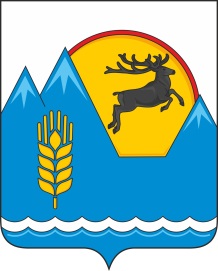 Россия ФедерациязыАлтай РеспубликаМуниципал тÖзÖлмÖ«Коксуу-Оозы аймак»Депутаттарды аймак Соведи